Sample Course Outline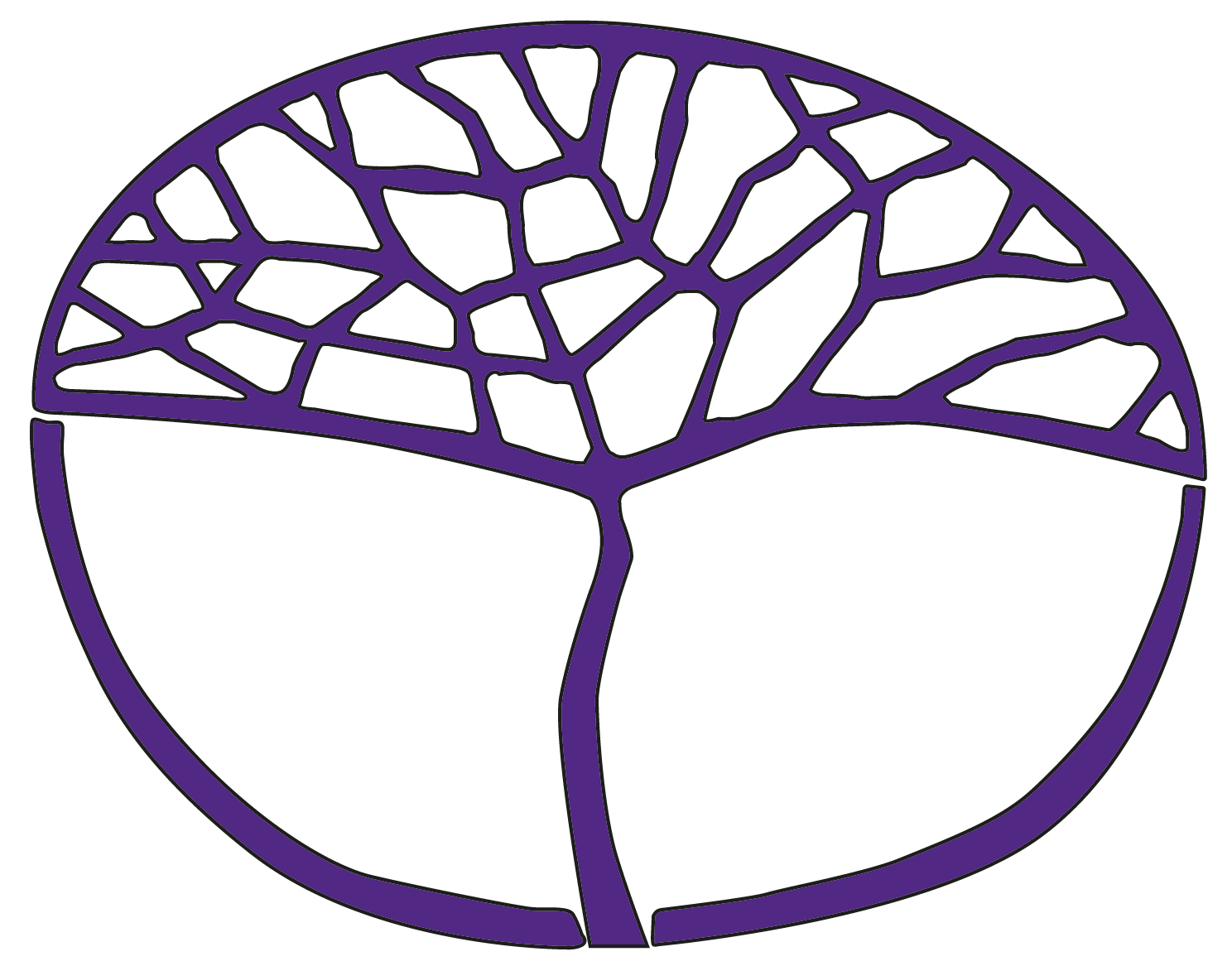 Physical Education StudiesGeneral Year 11Copyright© School Curriculum and Standards Authority, 2019This document – apart from any third party copyright material contained in it – may be freely copied, or communicated on an intranet, for non-commercial purposes in educational institutions, provided that the School Curriculum and Standards Authority is acknowledged as the copyright owner, and that the Authority’s moral rights are not infringed.Copying or communication for any other purpose can be done only within the terms of the Copyright Act 1968 or with prior written permission of the School Curriculum and Standards Authority. Copying or communication of any third party copyright material can be done only within the terms of the Copyright Act 1968 or with permission of the copyright owners.Any content in this document that has been derived from the Australian Curriculum may be used under the terms of the Creative Commons Attribution 4.0 International licence.DisclaimerAny resources such as texts, websites and so on that may be referred to in this document are provided as examples of resources that teachers can use to support their learning programs. Their inclusion does not imply that they are mandatory or that they are the only resources relevant to the course.Sample course outlinePhysical Education Studies – General Year 11Unit 1 and Unit 2WeekKey teaching pointsAssessment1Developing physical skills and tacticsdevelop and apply basic movement skills, patterns and techniquesdefinitions of strategy and tacticbasic classifications of physical activityinvasiontargetnet/wallathleticsstriking, fieldingaquaticsidentify and develop basic tactical concepts identify and apply solutions to selected tactical problems prevent scoringrestart playscoreNote: the above content areas are ongoing and will be addressed throughout the practical skill development teaching and learning activitiesFunctional anatomyfive major functions of bones supportprotectionmovementstorageblood cell production2–3Functional anatomyfour bone classificationslong short flat irregularmajor bones that assist with skeletal movementfemurtibiahumerusfibularadiuspelvisulnavertebraebasic structure and function of tendons and ligaments4Functional anatomybasic terminology used to describe types of movements extensionflexionrotationsagittal, frontal, and transverse anatomical planes5–6Functional anatomybasic functions of the muscles movementposturejoint stabilitytypes of muscles skeletalsmoothcardiacmajor skeletal muscles that assist with movement bicepstricepsabdominalsgastrocnemiussoleusquadricepstrapeziushamstringsdeltoidspectoralislatissimusgluteus maximus7Functional anatomybody types (somatotypes) and their suitability to specific sportsendomorphmesomorphectomorph8–9Functional anatomybasic structure and function of the circulatory system heartarteriesveinscapillariesbloodbasic structure and function of the respiratory systemlungsdiaphragmalveoliTask 1: Topic test – functional anatomy(7.5%)Task 2: Skill performance (netball)(12.5%)10–11Exercise physiologyimmediate responses of the circulatory system to physical activityheart ratestroke volumeblood pressurecardiac outputmaximal oxygen uptake (VO2max)responses of the respiratory system to physical activitytidal volumerespiratory ratevital capacitygas exchange12–13Exercise physiologydefinitions and features of the energy systemsanaerobic – adenosine triphosphate – creatine phosphate (ATP-CP) lactic acidaerobic14–15Exercise physiologycomponents of health-related fitnesscardiorespiratory endurancemuscular strengthmuscular enduranceflexibilitybody composition components of a performance-related fitness profileagilitybalancecoordinationreaction timespeedpowerMotor learning and coachingexplain the relationship between components of performance-related fitness and skill development in terms of balance, speed, strength, and flexibilityTask 3: Game performance (netball)(12.5%)16–17Exercise physiologycharacteristics of warm-up and cool down aerobic/continuous activitystretching (muscle specific)specific to the gamesafe techniquessimple tests to measure fitness componentsstep testgrip testchin up testsit and reach testsskin fold measurements18–19Biomechanicsdefinitions of biomechanical principles relating to motionlinear motion – movement in straight lineangular motion – rotationgeneral motion – combination of angular motion to create linear motionphases of movement (preparation, action and follow through) and how they can assist with biomechanical analysisTask 4: Fitness testing – exercise physiology(12.5%)20–21Biomechanicsrole of biomechanics improve performanceprevent sports injuriesTask 5: Topic test – exercise physiology(7.5%)22–23Motor learning and coachingclassification of motor skillsenvironmental influences – open and closedmuscular involvement – gross and fine continuity – discrete, continuous and serialdifficulty – simple and complexFitts and Posner model of the phases of learningcognitive (early)associative (intermediate)autonomous (final)24–25Motor learning and coachingbasic elements of a training sessionwarm-upfitness sessionskill developmentculminationcool downbasic processes of coaching and/or teaching a skill introducedemonstrate and practiseprovide feedbackTask 6: Skill performance (soccer)(12.5%)26–27Motor learning and coachingobserve skills using basic tools, schema and rubricschecklists videoTask 7: Skill observation and analysis – motor learning and coaching(12.5%)28–29Sport psychologyfactors to consider when preparing mentally for physical activitypersonal attitudesbehavioursvaluesparticipation role of mental skills in creating a mind set to improve performanceknow yourselfuse positive mental talkbelieve in yourselfuse your mind’s eye (mental imagery)learn from success and failure30Sport psychologyskills and strategies required for team buildingcompromisecommitment to group goalsrespect for others’ values and trustTask 8: End-of-year examination(10%)Task 9: Game performance (soccer)(12.5%)